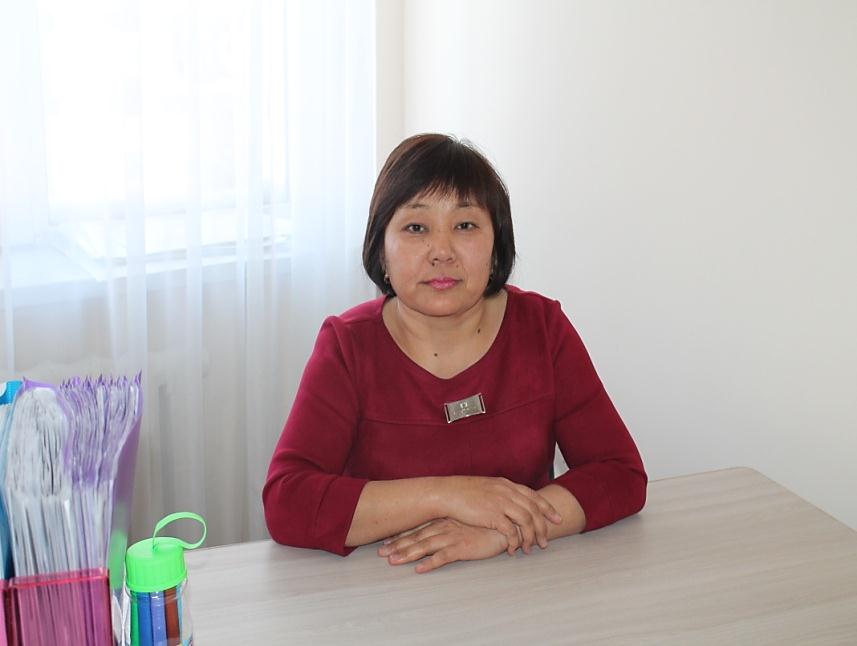 Досымгожина Карлыгаш  Бекеновна - учитель-логопед  кабинета психолого- педагогической коррекции Павлодарского района, Павлодарской области,          г. ПавлодарОткрытое подгрупповое  занятие для детей 3-4 лет с ОНР Тема: «Какие бывают профессии?»Цель:- формировать элементарные представления  о трудовой деятельности людей - профессиях, развивать познавательную сферу;Задачи:- расширять словарный запас, - активировать речевую активность;- учить отвечать на вопросы- корригировать внимание,  память, мышление, мелкую моторику- воспитывать у детей интерес и уважение к людям разных профессий.Оборудование:Компьютер, слайды с предметными картинками ,игрушки, развивающие карточки.Ход занятия:- Приветствие.I  - Ребята, у каждого взрослого человека есть работа. Но работа разная, чтобы ее выполнять, человеку нужно учиться – получить профессию. Давайте узнаем, какие бывают профессии. 1. Беседа по слайдам о профессиях  «Какие разные профессии»:- строитель – Что делает строитель?- столяр--маляр-пекарь- сапожникII.  А сейчас мы с вами поиграем в профессии                Если заболело ухо,                 Если в горле стало сухо,                Не волнуйся и не плачь,                Ведь тебе поможет ….( дети - врач)1. игра «Доктор» - У мишки температура Ай- ай – ай ( трогаем голову мишки)-Что у мишки под мышкой?(дети градусник)- У собаки заболел нос…Его курица клюнула в нос. Что нам надо, чем помочь?                   Йод, вата, бинт ( привязали  бинт,)- Тут у зайчика ухо болит, простудился зайка наш. Будем в ушки капли капать, зайчик наш не будет плакать (пипетка, капли)- Всем сегодня помогли.  Всем здоровья мы желаем.  Чтоб здоровыми  быть, С физкультурой  надо  дружить.Физминутка:Сели — встали, сели — встали
Сели — встали, сели — встали.
Ванькой-встанькой словно стали.
Руки к телу все прижали
И подскоки делать стали. (Движения по тексту.) -Мы  устали,  поработали, не пора бы пообедать?Кто нас накормит? Кто чаю нам даст?Вы знаете, дети? (дети - повар)2. «Повар»:Ходит повар в колпакеС поварешкою в рукеОн готовит нам обедКаши, щи и винегрет.А где же мои помощники – поварята? ( дети одевают фартуки, колпаки).Все проголодались,  давайте с вами приготовим салат.Что нам надо, чтобы приготовить салат?(Дети ставят на стол и называют) Капуста, морковка, соль, масло.Пальчиковая  гимнастика «Салат»Мы капусту режем, режемМы морковку трем, тремМы капусту солим, солимМы капусту жмем, жмемЩедро маслом поливаемИ салатом угощаем.(угощаем салатом гостей)- У нас закончились продукты. Нужно идти в магазин. Я вам дам  список  продуктов, которые нужно купить ( дает картинки с изображением разных продуктов)3.  «Продавец» На витрине все продукты:                                                    Овощи , орехи, фрукты.                                                    Помидор и огурец                                                    Предлагает продавец.Беседа: Здравствуйте, покупатели. Встаньте в очередь- Что вы хотите купить? (дети по очереди подходят с картинками, называют)- (продавец предлагает еще что - то купить, взвешивает на весах, складывает продукты с детьми в пакет)4.   «Парикмахер»: Приглашаю вас в салон красоты.Дайте ножницы, расческуЯ вам сделаю прическуИ конечно  непременноПостригу вас современно  Кто я?  (дети -парикмахер)Давайте отгадаем загадки и узнаем, что необходимо для того сделать прическу.С волосами я дружу
Их в порядок привожу.
Благодарна мне прическа,
А зовут меня … (расческа)Теплый ветер сушит Волосы мамочки моей  (фен)Гладко, душисто, моет голову чисто, Нужно, чтобы у каждого было. Что это, ребята?  (шампунь)III. Сегодня вы узнали о том, кем работают взрослые. Каждой профессии нужны своя форма, свои инструменты. Вам надо подобрать к профессии  нужные предметы (развивающая игра  “Кому, что нужно для работы”) - Как вы думаете, все профессии нужны? (дети - Да)- Все профессии важны? (дети - Да)- Молодцы, дети, очень хорошо работали, и вам вручаются медали «Знайка». До свидания.